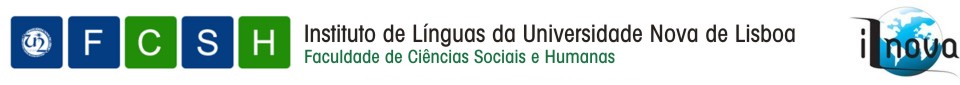 معهد اللغات بجامعة لشبونة الجديدةExame Finalامتــحــان نهــــــــائيProfessor: Abdeljelil Larbi الأستاذ : عبد الجليل العربي                                      Nome:          الاسم:                                                                                                                   Nota e observações: العلامة و الملاحظات :                                                                   I ـ النـــــــــــــــص          ـ البريد os correios            التنزه Passeio  ـ الحدائق، Jardins, ParquesII ـ الأهداف المعجمية II – Vocabulário e Expressão                                          1ـ ضع\ي سطرا تحت الكلمة الخاطئة ثمّ أصلح\يـ\ها في الفراغ المقابل 1- Sublinha a palavra errada e escreve o correto.                     2 ـ أجب\يبي بصحيح أو خطأ و صحّح\ي في الحالة الثانية2- Responda com verdadeiro ou falso e corrija se necessário              3 ـ أجب\يبي عن ثلاثة أسئلة فقط من الأسئلة التالية3- Responda apenas a três perguntas أ ـ مِنْ أيِّ بَلَد عَبْد العَزِيز ومَاذَا يَعْمَلُ ؟.............................................................................................................ب ـ مَا اسْمُ زَوْجَتِهِ وَمَاذَا تَعْمَلُ ؟...........................................................................................................ت ـ كَمْ وَلَدًا لِعَبْد العَزِيز وَلُبْنَى، ومَا أسْمَاؤُهُمْ؟............................................................................................................ث ـ مَاذَا يَفْعُلُونَ فِي نِهَايَةِ الأسْبُوعِ؟............................................................................................................III   ـ الأهداف اللغوية III – Gramática e Morfologia                                          1 ـ  حول\ي الأفعال التّالية من االماضي إلى المضارع المرفوع .1 – Ponha os seguintes verbos no Presente أ ـ أنْتِ عَمِلْتِ فِي المَطَارِ.ـ  ............................................................................................ب ـ طارِق أكَلَ فِي مَطْعَمِ الجَامِعَةِ.ـ ..........................................................................................2ـ ترجم\ي إلى البرتغالية ما يلي2– Traduza para Português                أ ـ أيْنَ بَيْتُ السَّيِّدَةُ ليْلَى مِنْ فَضْلِكَ ؟      A – ……………………………………………………………………………………ب ـ أنَا أعْمَلُ و أَسْكُنُ فِي مَدِينَة لشْبُونَة.     B – …………………………………………………………………………….3 ـ ترجم\ي إلى العربية مايلي3  - Traduza para Árabe                                                                        - O Ahmad é estudante na Universidade de Beirute.........................................................................................................................III ـ تعبير كتابيIII- Composição                                                                           قدم\ي نفسك  و تحدث\ي عن هوايتك مستعينا \ة بالكلمات التالية.ـ اسمي ـ عُمْري ـ أدْرُسُ ـ أعْمَلُ ـ أذهبُ ـ أحِبُّ ـ أتُكَلّمُ ـ سَنَة ـ أسْكُنُ ـ عَازِب ـ مُتَزوّج ـ أوْلاد ـ بَنَات ـ أخ ـ أخْت ـ صَدِيق.......الخ____________________________________________________________________________________________________________________________________________________________________________________________________________________________________________________________________________________________________________________________________________________________________________________________________________________________________________________________________________________________________________________________________________________________________________________________________________________________________________________________________________________________________________________________________________________________________________________________________________________________________________________________________________________________________________________________________________________________________________________________________________________________________________________________________________________________________________________________________________________________________________________________________________________________________________________________________________________________________________حـــــظا سعـــيدا Boa SorteCurso: Árabeاللغة : العربيــة       المستوى : أ 2.1Nível : A1.2           Semestre: السداسي:             Data: Duração: 120 mnsNrº de Pag: 04اسْمِي خُوسيه ديدو، أنا مِنْ إسْبَانيا، أسْكُنُ فِي غَرْنَاطَة، أتَكَلَّمُ الإسْبَانِيَّةَ والفَرَنْسِيَّةَ، أدْرُسُ فِي المَدْرَسَةِ، عُمْري 15 سَنَةٍ، أبِي مُوَظَّفٌ فِي البَرِيد، وأمّي مُعَلّمَة. لِي أخٌ عُمْرُهُ 21 سَنَة وأُخْتٌ صَغِيرَة عُمْرُهَا 7 سَنَوَات. أحِبُّ كُرَةَ القَدَم والقِرَاءَة.عبد العزيز، بَحْريني، 50 سنة.هُوَ مُهَنْدِس مِنَ البَحْرَيْن، وَلَكِن يَعْمَل فِي شَرِكَةٍ فِي عُمَان، مُتَزَوِّج مِنْ لُبْنَى وهِيَأيْضاً مِنَ البَحْرَيْن، عُمْرُهَا سَبْعَة وأّرْبَعُون سَنَة، وهِيَ طَبِيبَة أسْنَان. لَهُمَا ثلَاثَة أوْلاد؛ نَبِيل وأمِيرَة وخَالِد، يُحِبُّ أنْ يَخْرُجُ مَعَ العَائِلَة فِي نِهَايَة الأُسْبُوع للتَّنَزّهِ فِي الحَدائِق القَريبَة مِنْ مَسْقَط.ـ أعْمَلُ فِي غَرْنَاطَة.ـ لِي صَدِيق عُمْرُهُ 23 سَنَة.ـ هُوَ طَبِيب أسْنَان.    .................................    .................................    .................................صخالتصحيحـ يَسْكُنُ  ديدو فِي فَرَنْسَا. ـ يَتَكَلَّمُ ديدُو اللُّغَتَيْن الإسْبَانِيَّةَ والفَرَنْسِيَّةَ.ـ أبُوهُ أسْتَاذٌ فِي الجَامِعَةِ.ـ أخْتُهُ عُمْرُهَا 21 سَنَة.ـ يُحِبُّ ديدُو السّبَاحَةَ.